             Консультация для воспитателей«Логико-математические игры на занятиях по ФЭМП и в свободное время»с использованием технологий: игровой, личностно-ориентированной и ИКТ.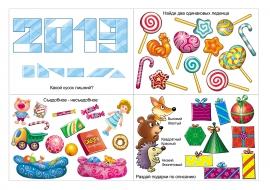 .Обучение математике детей дошкольного возраста немыслимо без использования занимательных игр, задач, развлечений. При этом роль несложного занимательного материала определяется с учетом возрастных возможностей детей и задач всестороннего развития и воспитания: активизировать умственную деятельность, заинтересовывать математическим материалом, увлекать и развлекать детей, развивать ум, расширять, углублять математические представления, закреплять полученные знания и умения, упражнять в применении их в других видах деятельности, новой обстановке.Используются логико-математические игры и с целью формирования представлений, ознакомления с новыми сведениями. При этом непременным условием является применение системы игр и упражнений.Дети очень активны в восприятии задач – шуток, головоломок, логических упражнений. Они настойчиво ищут ход решения, который ведет к результату. В том случае, когда занимательная задача доступна ребенку, у него складывается положительное эмоциональное отношение к ней, что стимулирует мыслительную активность. Ребенку интересна конечная цель: сложить, найти нужную фигуру, преобразовать, которая увлекает его.Из всего многообразия математического материала в дошкольном возрасте наибольшее применение находят дидактические игры. Основное назначение игр - обеспечить упражняемость детей в различении, выделении, назывании множеств предметов, чисел, геометрических фигур, направлений, и т. д. В дидактических играх есть возможность формировать новые знания, знакомить детей со способами действий. Каждая из игр решает конкретную задачу совершенствования математических (количественных, пространственных, временных) представлений детей.Логико-математические игры включаются непосредственно в содержание занятий как одной из средств реализации программных задач. Место этим играм в структуре занятия по ФЭМП определяется возрастом детей, целью, значением, содержанием занятия, направленного на выполнение конкретной задачи формирования представлений. В младшей группе, особенно в начале года все занятие должно быть проведено в форме игры. Логико – математические игры уместны и в конце занятия с целью воспроизведения, закрепления ранее изученного. Так, в средней группе на занятия по ФЭМП после ряда упражнений на закрепление названий, основных свойств (наличие сторон, углов) геометрических фигур может быть использована игра «найди и назови».В формировании у детей математических представлений широко используются занимательные по форме и содержанию разнообразные дидактические игровые упражнения. Они отличаются от типичных заданий и упражнений необычностью постановки задачи (найти, догадаться, неожиданностью преподнесения ее от имени, какого либо литературного сказочного героя (Буратино, Чебурашки, Незнайки). Они интересны для детей, эмоционально захватывают их. А процесс решения, поиска ответа, основанный на интересе к задаче, невозможен без активной работы мысли. Этим положением и объясняется значение логико-математических игр, задач и упражнений в умственном и всестороннем развитии детей. В ходе игр и упражнений с занимательным математическим материалом дети овладевают умением вести поиск решения самостоятельно. Воспитатель вооружает детей лишь схемой и направлением анализа занимательной задачи, приводящего в конечном результате к решению. Систематическое упражнение в решении задач таким способом развивает умственную активность, логическое мышление, самостоятельность мысли, творческое отношение к учебной задаче, инициативу.В детском саду в утреннее и вечернее время можно проводить игры математического содержания (словесные и с использованием пособий, настольно – печатные, такие, как «Домино фигур», «Составь картинку», «Арифметическое домино», «Лото», «Найди пару», игры в шашки и шахматы. При правильной организации и руководстве со стороны воспитателей эти игры помогают развитию у детей познавательных способностей, формированию интереса к действиям с числами, и геометрическими фигурами, величинами, решению задач. Таким образом, математические представления детей совершенствуются. Но этого недостаточно для выявления и развития многообразных интересов и склонностей дошкольников. Дидактические игры организуются и направляются воспитателем. Дети редко играют в них по собственному желанию. В детском саду нужно создавать такие условия для математической деятельности ребенка, при которых он проявлял бы самостоятельность при выборе игрового материала, игры, исходя из развивающихся у него потребностей, интересов. В ходе игры, возникающей по инициативе самого ребенка, он приобщается к сложному интеллектуальному труду.Уголок занимательной математики – это специально отведенное, математически оснащенное играми, пособиями и материалами и определенным образом художественно оформленное место. Организовать его можно, используя обычные предметы детской мебели: стол, шкаф, обеспечив свободный доступ детей к находящимся там материалам. Этим самым детям предоставляется возможность выбрать интересующую их игру, пособие математического содержания и играть индивидуально или совместно с другими детьми, небольшой подгруппой.Организуя уголок занимательной математики, надо исходить из принципа доступности игр детям в данный момент и помещать в уголок такие игры и игровые материалы, освоения которых детьми возможны на разных уровнях. От усвоения заданных правил и игровых действий они переходят к придумыванию новых вариантов игр. Большие варианты для творчества имеются в играх «Танграм», «Колумбово яйцо», «Волшебный круг», «Кубики и цвет», «Кубики для всех» и др. Дети могут придумывать новые более сложные силуэты не только из одного, но и из 2 – 3 наборов к игре; один и тот, же силуэт, например, лису, составлять из разных наборов. Для стимулирования коллективных игр и творческой деятельности дошкольников необходимо использовать магнитные доски, фланелеграфы с наборами фигур, счетных палочек, альбомы для зарисовки придуманных ими задач, составления фигур.Из многообразия головоломок наиболее приемлемы в старшем дошкольном возрасте головоломки с палочками. Их называют задачами на смекалку геометрического характера, так как в ходе решения, как правило, идет трансфигурация, преобразование одних фигур в другие, а не только изменение их количества. В дошкольном возрасте используются самые простые головоломки. Необходимо иметь наборы обычных счетных палочек, чтобы составлять из них наглядные задачи – головоломки. Кроме этого потребуются таблицы с графически изображенными на них фигурами, которые подлежат преобразованию. На обратной стороне таблицы указывается, какое преобразование надо проделать и какая фигура должна получиться в результате.Особое место среди математических развлечений занимают игры на составление плоскостных изображений предметов, животных, птиц, домов, кораблей из специальных наборов геометрических фигур. Наборы фигур при этом подбираются не произвольно, а представляют собой части разрезанной определенным образом фигуры: квадрата, треугольника, круга, овала. Они интересны детям и взрослым. Детей увлекает результат составить увиденное на образце или задуманное, и они включаются в активную практическую деятельность по подбору способа расположения фигур с целью создания силуэта.Из многообразия логико-математических игр и развлечений наиболее доступными и интересными в дошкольном возрасте являются загадки, задачи – шутки. В загадках математического содержания анализируется предмет с временной точки зрения, с количественной или пространственной, подмечены простейшие математические отношения: Два кольца, два конца, а посередине гвоздик (ножницы). Четыре братца под одной крышей живут (стол).Назначение загадок и задач – шуток, занимательных вопросов состоит в приобщении детей к активной умственной деятельности, выработки умения выделять главные свойства, математические отношения, замаскированные внешними несущественными данными. Они могут быть использованы воспитателем в процессе разговоров, бесед, наблюдений с детьми за какими либо явлениями, то есть в том случае, когда создается необходимая ситуация.С целью развития мышления детей используют различные виды логических задач и упражнений. Это задачи на нахождение пропущенной фигуры, продолжения ряда фигур, знаков, на поиск закономерностей, чисел, задачи типа матричных, на поиск недостающей в ряду фигуры (нахождение закономерностей, лежащих в основе выбора этой фигуры) и др., например: Какая из фигур здесь лишняя и почему? Какое число надо поставить в пустую клетку? Игра – «Четвертый лишний». Назначение логических задач и упражнений состоит в активации умственной деятельности ребят, в оживлении процесса обучения.Игры на смекалку, головоломки, занимательные игры вызывают у ребят большой интерес. Дети могут, не отвлекаясь, подолгу упражняться в преобразовании фигур, перекладывая палочки или другие предметы по заданному образцу, по собственному замыслу. В таких занятиях формируются важные качества личности ребенка: самостоятельность, наблюдательность, находчивость, сообразительность, вырабатывается усидчивость, развиваются конструктивные умения. В ходе решения задач на смекалку, головоломок дети учатся планировать свои действия, обдумывать их, искать ответ, догадываться об ответе, проявляя при этом творчество.КартотекаЛОГИКО-МАТЕМАТИЧЕСКИЕ ИГРЫ ДЛЯ СТАРШИХ ДОШКОЛЬНИКОВБольше - меньшеЦель. Развивать умение сравнивать объекты окружающего мира по величине, слуха моторную координацию движений.ХОД ИГРЫ. Педагог называет предметы и объекты: слон, футбольный мяч, велосипед, теннисный мяч, дерево, кегля, и др. Если названный предмет больше предыдущего, то дети встают на носки, руки вверх. Если названный предмет меньше предыдущего – приседают. Выигрывает тот, кто ни разу не ошибся.ВАРИАНТ. Таким же образом закрепляются знания о понятиях выше – ниже, шире – уже, толще – тоньше, длиннее – короче и др.ПОКАЖИ ПО-РАЗНОМУЦЕЛЬ. Учить операции сравнения, совершенствовать координационные способности.ХОД ИГРЫ. Дети идут обычным шагом. По сигналу выполняют соответствующие движения.Сигналы: «Высокие ворота» (обычная ходьба), «Низкие ворота» (ходьба в полуприседе), «Тяжёлые сумки» (руки вниз, напряжены, кулаки сжаты); «Лёгкая сумка» (ходьба, размахивая руками); «Едем на лыжах», «Бежим марафон», «Догоняем убегающего»; «Играем в «Классики» и т. п.КТО ЗНАЕТ, ПУСТЬ ДАЛЬШЕ СЧИТАЕТЦЕЛЬ. Закреплять умение порядкового счёта в пределах 10, развивать координацию движений, слуховое вниманиеМАТЕРИАЛ: мячХОД ИГРЫ. Дети стоят по кругу. Ведущий – в центре круга с мячом. В соответствии с командами ведущего игроки считают по порядку до 10.Усложнение: ведущий берёт мяч раньше, чем игрок досчитает до 10, бросает его следующему со словами «Считай дальше»ВАРИАНТ. Ведущий бросает мяч и говорит «До пяти». Ребёнок называет числа до 5. Если даётся команда «После пяти», дети называют числа после пяти.ТИХАЯ ОХОТАЦЕЛЬ. Развивать умение решать математические примеры, совершенствовать координационные и скоростные способности.МАТЕРИАЛ: муляжи или картинки с изображением ягод и грибов с примерами и корзинки с цифрами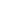 МальчикиЦЕЛЬ. Закрепить счет и порядковые числительные. Развивать представления: «высокий», «низкий, «толстый», «худой», «самый толстый», «самый худой», «слева», «справа», «левее», «правее», «между». Научить ребенка рассуждать.Правила игры. Игра делится на две части. Вначале дети должны узнать, как зовут мальчиков, а затем ответить на вопросы.КОГО КАК ЗОВУТ?В одном городе жили-были неразлучные друзья: Коля, Толя, Миша, Гриша, Тиша и Сева. Посмотри внимательно на картинку, возьми указку и покажи, кого как зовут, если: Сева —самый высокий; Миша, Гриша и Тиша одного роста, но Тиша — самый толстый из них, а Гриша — самый худой; Коля — самый низкий мальчик. Ты сам можешь узнать, кого зовут Толей. Теперь покажи по порядку мальчиков: Коля, Толя, Миша, Тиша, Гриша, Сева. А теперь покажи мальчиков в таком порядке: Сева, Тиша, Миша, Гриша, Толя, Коля. Сколько всего мальчиков?КТО ГДЕ СТОИТ?Теперь ты знаешь, как зовут мальчиков, и можешь ответить на вопросы: кто стоит левее Севы? Кто — правее Толи? Кто стоит правее Тиши? Кто — левее Коли? Кто стоит между Колей и Гришей? Кто стоит между Тишей и Толей? Кто стоит между Севой и Мишей? Кто стоит между Толей и Колей? Как зовут первого слева мальчика? Третьего? Пятого? Шестого? Если Сева уйдет домой, сколько останется мальчиков? Если Коля и Толя уйдут домой, сколько останется мальчиков? Если к этим мальчикам подойдет их друг Петя, сколько будет мальчиков тогда?«Разговор по телефону»Цель. Развитие пространственных представлений.Игровой материал. Палочка (указка).Правила игры. Вооружившись палочкой и проведя ею по проводам, нужно узнать, кто кому звонит по телефону: кому звонит кот Леопольд, крокодил Гена, колобок, волк.Игру можно начать с рассказа: «В одном городе на одной площадке стояли два больших дома. В одном доме жили кот Леопольд, крокодил Гена, колобок и волк. В другом доме жили лиса, заяц, Чебурашка и мышка-норушка. Однажды вечером кот Леопольд, крокодил Гена, колобок и волк решили позвонить своим соседям. Угадайте, кто кому звонил».Дидактическая игра«Конструктор»Цель. Формирование умения разложить сложную фигуру на такие, которые у нас имеются. Тренировка в счете до десяти.Игровой материал. Разноцветные фигуры.Правила игры. Взять из набора треугольники, квадраты, прямоугольники, круги и другие необходимые фигуры и наложить на контуры фигур, изображенных на странице. После построения каждого предмета сосчитать, сколько потребовалось фигур каждого вида.Игру можно начать, обратившись к детям с такими стихами:Взял треугольник и квадрат,Из них построил домик.И этому я очень рад:Теперь живет там гномик.Квадрат, прямоугольник, круг,Еще прямоугольник и два круга...И будет очень рад мой друг:Машину ведь построил я для друга.Я взял три треугольникаИ палочку-иголочку.Их положил легонько яИ получил вдруг елочку.Вначале выбери два круга-колеса,А между ними помести-ка треугольник.Из палок сделай руль.И что за чудеса — Велосипед стоит.Теперь катайся, школьник! «Муравьи»Цель. Научить детей различать цвета и размеры. Формирование представлений о символическом изображении вещей.Игровой материал. Фигуры красные и зеленые, большие и маленькие квадраты и треугольники.Правила игры. Нужно взять большие и маленькие зеленые квадратики и красные треугольники и поместить их около муравьев, сказав, что большой зеленый квадрат — большой черный муравей, большой красный треугольник — большой красный муравей, маленький зеленый квадрат — маленький черный муравей, маленький красный треугольник — маленький красный муравей. Следует добиваться, чтобы ребенок это понял. Показывая названные фигуры, он должен назвать соответствующих муравьев.Игру можно начать с рассказа: «В одном лесу жили-были красные и черные, большие и маленькиемуравьи. Черные муравьи могли ходить только по черным дорожкам, а красные — только по красным. Большие муравьи ходили только через большие ворота, а маленькие — только через маленькие. И вот встретились муравьишки у дерева, откуда начинались все дорожки. Угадай, где живет каждый муравей, и покажи ему дорогу». «Сравни и заполни»Цель. Умение осуществить зрительно-мысленный анализ способа расположения фигур; закрепление представлений о геометрических фигурах.Игровой материал. Набор геометрических фигур.Правила игры. Играют двое. Каждый из игроков должен внимательно рассмотреть свою табличку с изображением геометрических фигур, найти закономерность в их расположении, а затем заполнить пустые клеточки со знаками вопроса, положив в них нужную фигуру. Выигрывает тот, кто правильно и быстро справится с заданием.Игру можно повторить, расположив по другому фигуры и знаки вопроса.Дидактическая игра«Заполни пустые клетки»Цель. Закрепление представлений о геометрических фигурах, умений сопоставлять и сравнивать две группы фигур, находить отличительные признаки.Игровой материал. Геометрические фигуры (круги, квадраты, треугольники) трех цветов.Правила игры. Играют двое. Каждый игрок должен изучить расположение фигур в таблице, обращая внимание не только на их форму, но и на цвет (усложнение по сравнению с игрой 7), найти закономерность в их расположении и заполнить пустые клеточки со знаками вопроса. Выигрывает тот, кто правильно и быстро справится с заданием. Затем игроки могут поменяться табличками. Можно повторить игру, по-иному расположив в таблице фигуры и знаки вопроса.Дидактическая игра«Где какие фигуры лежат»Цель. Ознакомление с классификацией фигур по двум свойствам (цвету и форме).Игровой материал. Набор фигур.Правила игры. Играют двое. У каждого набор фигур. Делают ходы поочередно. Каждый ход состоит в том, что кладется одна фигура в соответствующую клеточку таблицы. Можно еще выяснить, сколько рядов (строк) и сколько столбцов имеет эта таблица (три строки и четыре столбца), какие фигуры расположились в верхнем ряду, среднем, нижнем; в левом столбце, во втором справа, в правом столбце.За каждую ошибку в расположении фигур или ответах на вопросы зачисляется штрафное очко. Выигрывает тот, кто набрал их меньше.Дидактическая игра«Правила движения»Цель. Формирование представлений об условных разрешающих и запрещающих знаках, использовании правил, о рассуждениях методом исключения, направлениях «прямо», «.налево», «направо».Игровой материал. Комплект фигур четырех форм (круг, квадрат, прямоугольник, треугольник) и трех цветов (красный, желтый, зеленый).Правила игры. На рисунке цветной таблицы 10 приведены два варианта игры.Вариант 1 . Сначала все фигуры движутся к своим домикам по одной дороге. Но вот на пути первый перекресток. Дорога раздваивается. Прямо могут идти только прямоугольники, так как в начале дороги стоит разрешающий знак (прямоугольник). Вправо прямоугольники идти не могут, так как в начале этой дороги стоит запрещающий знак (перечеркнутый прямоугольник). Значит, методом исключения прямоугольника заключаем, что вправо могут идти все остальные фигуры (круги, квадраты, треугольники). Дальше дорога опять раздваивается. Какие фигуры могут идти направо? Какие налево? А на последнем перекрестке какие фигуры могут идти прямо, какие направо?После такой подготовки начинается движение фигур к своим домикам. После окончания движения фигур нужно указать, в каком из четырех домиков какая фигура живет, т.е. найти хозяйку каждого домика (А — прямоугольники, Б — круги, В — квадраты, Г — треугольники).Вариант 2 . Во втором варианте игры, проводимой по таким же правилам, учитываются лишь цвета фигур (красная, желтая, зеленая) и не учитывается их форма.По окончании игры здесь также указывается хозяйка каждого домика (Д — красная, Е — зеленая, Ж — желтая).Пример рассуждения методом исключения.ЕСЛИ К домику Ж запрещено проходить красным и зеленым фигурам, то к нему проходят только желтые. Значит, в домике Ж живут желтые фигуры.Каждая ошибка при прохождении фигур к их домикам наказывается штрафным очком. Поочередно проводя фигуры к их домикам, тот из игроков считается победителем, который набрал меньшее число штрафных очков.Дидактическая игра«Третий лишний»Цель. Научить детей объединять предметы во множества по определенному свойству. Продолжение работы по закреплению символики. Развитие памяти.Правила игры. На странице изображены дикие животные, домашние животные, дикие птицы, домашние птицы.Игра допускает множество вариантов. Возьмите, например, большой зеленый квадрат (он обозначает слона), большой красный треугольник (он обозначает орла) и маленький красный круг (он обозначает корову). Поместите выбранные фигуры в нужные места: диких зверей можно помещать только к диким зверям, домашних животных — к домашним, диких птиц — к диким, домашних — к домашним. Куда попадет зеленый квадрат? Красный треугольник? Маленький красный круг?Затем можно взять другую партию животных (тигра, лису, чайку, собаку, индюка и т. д.), обозначить их фигурами из набора и найти им нужное место на странице.Игра постепенно усложняется: вначале дополняют рисунки одним животным или одной птицей, затем двумя, тремя и самое большее — четырьмя. Трудность решения возрастает в связи с необходимостью запомнить, что представляют фигуры.Дидактическая игра«Рассеянный художник»Цель. Развитие наблюдательности и счет до шести.Игровой материал. Цифры 1, 2, 3, 4, 5, 6.Правила игры. Нужно взять из набора необходимые цифры и исправить ошибки рассеянного художника. Затем надо сосчитать до шести, указывая соответствующее количество предметов. На картинке отсутствует пять предметов. Следует спросить: какое количество птиц нельзя показать на картинке? (6)Начать игру можно так:«На улице БассейнойОдин художник жилИ иногда рассеянныйНеделями он был.Однажды, нарисовав птиц, он поставил на картинках по рассеянности не те цифры. Возьми из набора нужные цифры и исправь ошибки рассеянного художника. Теперь сосчитай до шести. Какое число птиц пропущено на картинке?».Далее можно задать такие вопросы: сколько синиц должно прилететь, чтобы их стало пять? Сколько дятлов должно прилететь, чтобы их стало пять? Сколько орлов должно прилететь, чтобы их стало пять?Дидактическая игра«Сколько? Какой?»Цель. Счет в пределах десяти. Знакомство с порядковыми числительными. Знакомство с понятиями «первый», «последний», «сложение» и «вычитание».Игровой материал. Цифры.Правила игры. Сосчитать количество предметов в каждом множестве. Исправить ошибки, поставив нужную цифру из набора. Использовать порядковые числительные: первый, второй,... десятый. Закрепить порядковые числительные, называя предметы (например, репка — первая, дед — второй, бабка — третья и т. д.).Решить простейшие задачи.1.Во дворе гуляли курица и три цыпленка. Один цыпленок заблудился. Сколько осталось цыплят? А если два цыпленка побегут пить воду, то сколько цыплят останется около курицы?2. Сколько утят около утки? Сколько останется утят, если один будет плавать в корыте? Сколько останется утят, если два утенка убегут клевать листочки?3. Сколько гусят на картинке? Сколько останется гусят, если один гусенок спрячется? Сколько останется гусят, если два гусенка убегут клевать траву?4. Вытаскивают репку дед, баба, внучка, Жучка, кошка и мышка. Сколько их всего? Если кошка побежит за мышкой, а Жучка — за кошкой, то кто будет тянуть репку? Сколько их?Дед — первый. Мышка — последняя. Если уйдет дед и убежит мышка, то сколько останется? Кто будет первый? Кто — последний? Если кошка побежит за мышкой, то сколько останется? Кто будет первый? Кто — последний?Можно составить и другие задачи.Дидактическая игра«Почини одеяло»Цель. Знакомство с геометрическими фигурами. Составление геометрических фигур из данных.Игровой материал. Фигуры.Правила игры. С помощью фигур закрыть белые «отверстия». Игру можно построить в виде рассказа.Жил-был Буратино, у которого на кровати лежало красивое красное одеяло. Однажды Буратино ушел в театр Карабаса-Барабаса, а крыса Шушара в это время прогрызла в одеяле дыры. Сосчитай, сколько дыр стало в одеяле. Теперь возьми свои фигуры и помоги Буратино починить одеяло.Дидактическая игра«Рассеянный художник»Цель. Развитие наблюдательности и счет до десяти.Игровой материал. Цифры.Правила игры. Исправить ошибки художника, поместив у диска правильные цифры из набора. Дидактическая игра«Магазин»Цель. Развитие внимания и наблюдательности; научить различать аналогичные предметы по величине; знакомство с понятиями «верхний», «нижний», «средний», «большой», «маленький», «сколько».Правила игры. Игра делится на три этапа.1. Магазин. У овечки был магазин. Посмотри на полки магазина и ответь на вопросы: сколько полок в магазине? Что находится на нижней (средней, верхней) полке? Сколько в магазине чашек (больших, маленьких)? На какой полке стоят чашки? Сколько в магазине матрешек (больших, маленьких)? На какой полке они стоят? Сколько в магазине мячей (больших, маленьких?) На какой полке они стоят? Что стоит: слева от пирамиды, справа от пирамиды, слева от кувшина, справа от кувшина; слева от стакана, справа от стакана? Что стоит между маленькими и большими мячами?Каждый день утром овечка выставляла в магазине одни и те же товары.2. Что купил серый волк? Однажды под Новый год в магазин явился серый волк и купил своим волчатам подарки. Посмотри внимательно и угадай, что купил волк.3. Что купил заяц? На следующий день после волка в магазин пришел заяц и купил новогодние подарки для зайчат. Что купил заяц?Дидактическая игра«Светофор»Цель. Ознакомление с правилами перехода (проезда) перекрестка, регулируемого светофором.Игровой материал. Красные, желтые и зеленые круги, машины, фигурки детей.Правила игры. Игра состоит из нескольких этапов.1. Один из играющих устанавливает определенные цвета светофоров (наложением красных, желтых или зеленых кругов), машины и фигурки детей, идущие в разных направлениях.2. Второй проводит через перекресток машины (по проезжей части) или фигурки детей (по пешеходным дорожкам) в соответствии с правилами дорожного движения.3. Затем игроки меняются ролями. Рассматриваются различные ситуации, определяемые цветами светофоров и положением машин и пешеходов.Тот из игроков, который безошибочно решает все возникшие в процессе игры задачи или допускает меньше ошибок (набирает меньшее число штрафных очков), считается победителем.Дидактическая игра«Где чей дом?»Цель. Развитие наблюдательности. Закрепление представлений «выше — ниже», «больше — меньше», «длиннее — короче», «легче — тяжелее».Игровой материал. Фигуры.Правила игры. Посмотри внимательно на рисунок цветной таблицы 18. На нем изображены зоопарк, море и лес. В зоопарке живут слон и медведь, в море плавает рыба, в лесу на дереве сидит белочка. Зоопарк, море и лес назовем «домами».Возьми из набора: зеленый и желтый круги, желтый треугольник, красный квадрат, зеленый и красный прямоугольники и поставь их около животных там, где они нарисованы (цв. табл. 19).Вернись к рисунку цветной таблицы 18 и помести каждое животное туда, где оно может жить. Например, лису можно поместить и в зоопарк, и в лес.Когда животные будут размещены, то сосчитай, сколько животных помещается в каждом «доме».Ответь на вопросы, кто выше: жираф или медведь; слон или лиса; медведь или еж? Кто длиннее: лев или лиса; медведь или еж; слон или медведь? Кто тяжелее: слон или пингвин; жираф или лиса; медведь или белочка? Кто легче: слон или жираф; жираф или пингвин; еж или медведь?Дидактическая игра«Космонавты»Цель. Кодирование практических действий числами.Игровой материал. Многоугольник, треугольники, фигурки космонавтов.Правила игры. Игра осуществляется в несколько этапов.1. Вырезанный многоугольник наклеить на толстый картон. В центре проколоть отверстие и вставить заостренную палочку или спичку. Вращая полученный волчок, убеждаемся, что он попадает на грань, где написано 1 или 2, или на грань черного или красного цвета, где ничего не написано.2.В игре участвуют два космонавта. Они по очереди вращают волчок. Выпадение 1 означает подъем на одну ступеньку; выпадение 2 — подъемна две ступеньки; выпадение красной грани — подъем на три ступеньки, выпадение черной — опускание на две ступеньки (космонавт забылчто-то взять и должен возвратиться).3.Вместо космонавта можно взять маленькие треугольники красного и черного цвета и двигать их по ступенькам в соответствии с количеством выпавших очков.4.Вначале космонавты располагаются на основной площадке и по очереди вращают волчок. Если космонавт стоял на стартовой площадке и ему выпадает черная грань, то он остается на месте.5. От основной площадки до первой площадки отдыха ведет шесть ступенек, от первой площадки отдыха до второй площадки отдыха — ещешесть ступенек; от второй площадки отдыха до стартовой площадки — еще четыре ступени. Чтобы добраться от основной площадки до стартовой, нужно набрать 16 очков.6. Когда космонавт достигает стартовой площадки, то ему нужно набрать четыре очка до старта ракеты. Побеждает тот, кто улетает на ракете.Дидактическая игра«Заполни квадрат»Цель. Упорядочивание предметов по различным признакам.Игровой материал. Набор геометрических фигур, различных по цвету и форме.Правила игры. Первый игрок кладет в квадраты, не обозначенные цифрами, любые геометрические фигуры, например красный квадрат, зеленый круг, желтый квадрат.Второй игрок должен заполнить остальные клетки квадрата так, чтобы в соседних клетках погоризонтали (справа и слева) и по вертикали (снизу и сверху) были фигуры, отличающиеся и по цвету, и по форме.Исходные фигуры можно менять. Игроки тоже могут меняться местами (ролями). Выигрывает тот, кто сделает меньше ошибок при заполнении мест (клеточек) квадрата.Дидактическая игра« Поросята и серый волк»Цель. Развитие пространственных представлений. Повторение счета и сложения.Правила игры. Игру можно начать с рассказывания сказки: «В некотором царстве — неизвестном государстве — жили-были три брата-поросенка: Ниф-Ниф, Нуф-Нуф и Наф-Наф. Ниф - Ниф был очень ленив, любил много спать и играть и построил себе домик из соломы. Нуф-Нуф тоже любил спать, но он был не такой лентяй, как Ниф-Ниф, и построил себе домик из дерева. Наф-Наф был очень трудолюбивый и построил домик из кирпича.Каждый из поросят жил в лесу в своем домике. Но вот наступила осень, и пришел в этот лес злой и голодный серый волк. Он прослышал, что в лесу живут поросята, и решил их съесть. (Возьми палочку и покажи, по какой дорожке пошел серый волк.)».ЕСЛИ дорожка привела к домику Ниф-Нифа, то можно так продолжить сказку: «Итак, серый волк пришел к домику Ниф-Нифа, который испугался и побежал к своему брату Нуф-Нуфу. Волк разломал домик Ниф-Нифа, увидел, что там никого нет, но лежат три палки, рассердился, взял эти палки и пошел по дороге к Нуф-Нуфу. А в это время Ниф-Ниф и Нуф-Нуф побежала к своему брату Наф-Нафу и спрятались в кирпичном доме. Волк подошел к до¬мику Нуф-Нуфа, разломал его, увидел, что там ни¬чего нет, кроме двух палок, рассердился еще больше, взял эти палки и пошел к Наф-Нафу. Когда волк увидел, что домик Наф-Нафа из кирпича и что он не может его разломать, то он заплакал от обиды и злости. Увидел, что возле домика лежит одна палка, взял ее и голодный ушел из леса. (Сколько палок унес с собой волк?)».Если волк попадает к Нуф-Нуфу, то рассказ меняется, и волк берет две палки, а затем одну палку у домика Наф-Нафа.Если волк попадает сразу к Наф-Нафу, то он уходит с одной палкой. Число палок у волка является числом набранных им очков (6, 3 или 1). Нужно добиваться, чтобы волк набрал как можно боль¬ше очков.Дидактическая игра«Примеров много — ответ один»Цель. Изучение состава чисел, формирование навыков сложения и вычитания в пределах десяти.Игровой материал. Набор карточек с числами.Правила игры. Игра имеет два варианта.1. Играют двое. Ведущий кладет на красный квадрат карточку с любым однозначным числом, например с числом 8. В желтых кругах уже обозначены числа. Второй игрок должен дополнить их до числа 8 и соответственно в пустые круги положить карточки с числами 6, 7, 5, 4. Если игрок не допустил ошибки, то он получает очко. Затем ведущий меняет число в красном квадрате, и игра продолжается. Может случиться так, что чисел в красном квадрате окажется мало и нельзя по указанным правилам заполнить пустые круги, тогда игрок должен закрыть их перевернутыми карточками. Игроки могут меняться ролями. Выигрывает тот, кто наберет больше очков.2. Ведущий кладет карточку с числом на красный квадрат и сам же дополняет до него числа 2, 1, 3, 4, т.е. ведущий заполняет пустые круги, умышленно допуская кое-где ошибки. Второй игрок должен проверить, кто из нарисованных птиц и зверей допустил ошибку, и исправить ее. В красный квадрат можно класть карточки с числами 5, 6, 7, 8, 9, 10. Затем игроки меняются ролями. Выигрывает тот, кто обнаружит и исправит ошибки.Дидактическая игра«Торопись, да не ошибись»Цель. Закрепить знания состава чисел первого десятка.Игровой материал. Набор карточек с числами.Правила игры. Игру начинают с того, что в центральный круг помещают карточку с числом, большим пяти. Каждому из двух играющих необходимо заполнить клеточки на своей половине рисунка, положив на знак «?» карточку с таким числом, чтобы при сложении его с записанным в прямоугольнике получилось то число, которое помещено в круг. Если нельзя подобрать числа, удовлетворяющие данному условию, то игрок должен перевернутой карточкой закрыть «лишний» пример. Выигрывает тот, кто быстро и правильно справится с заданием. Игру можно продолжить, заменив числа в круге (начиная с пяти).Дидактическая игра«Рассели ласточек»Цель. Упражнять детей в дополнении чисел до любого заданного числа.Игровой материал. Вырезанные карточки с числами.Правила игры. Играют двое. Необходимо разместить в два домика ласточек, которые сидят по рядам (на проводах горизонтально), а затем ласточек, сидящих по столбцам (вертикально).Игроки выбирают любой ряд ласточек: или ласточек на проводах и соответствующие им два домика слева и справа, или ласточек и соответствующие им домики сверху и снизу. Затем первый игрок закрывает карточкой с числом свой домик. Число показывает, сколько птиц будет проживать в домике. Второй игрок должен расселить остальных птиц этого ряда или столбца. Он тоже закрывает свой домик карточкой с соответствующим числом. Необходимо перебрать все способы размещения птиц. Затем выбирается следующий ряд или столбец, и первым закроет свой домик второй игрок, а первый покажет карточкой число птиц, которые остались. Выигрывает тот, кто найдет больше способов расселения птиц в два домика.Дидактическая игра«Раскрась флаги»Цель. Упражнять детей в образовании и подсчете тех или иных комбинаций предметов.Игровой материал. Вырезанные зеленые и красные полоски, цепочки из букв К и 3.Правила игры. Играют двое. Каждый играющий должен с помощью пяти полосок — трех красного цвета и двух зеленого цвета — выложить флаги. Вот один из способов образования такого флага: КЗККЗ. Остальные девять способов необходимо найти. Для удобства сравнения можно построение каждого флага сопровождать цепочкой букв К и 3, где буква К обозначает красную полоску, а 3 — зеленую. Так, построенный на образце флаг можно обозначить цепочкой КЗККЗ (последовательность цветов указывается слева направо).Итак, каждый игрок должен найти свои способы образования флага и каждый из способов обозначить соответствующей цепочкой букв. Сравнивая цепочки букв, легко определить победителя. Выигрывает тот, кто найдет больше способов.Дидактическая игра«Цепочка»Цель. Тренировать детей в выполнении действий сложения и вычитания в пределах десяти.Игровой материал. Квадратные карточки с числами и круглые карточки с заданиями на сложение или вычитание чисел.Правила игры. Играют двое. Первый игрок выставляет карточку с любым числом в пустой квадрат. Второй игрок должен заполнить остальные квадраты карточками с числами, а каждый круг круглой карточкой с соответствующим заданием на сложение или вычитание, чтобы при движении по стрелкам все задания были выполнены правильно. Если второй игрок не ошибся при выставлении карточки, то он получает очко, а если ошибся, то теряет очко. Затем игроки меняются ролями, и игра продолжается. Выигрывает тот, кто наберет больше очков.Дидактическая игра«Дерево»Цель. Формирование классифицирующей деятельности (цв. табл. 27 — классификации фигур по цвету, форме и величине; цв. табл. 28 — по форме, величине, цвету).Игровой материал. Два комплекта «Фигуры» по 24 фигуры в каждом {четыре формы, три цвета, величины). Каждая фигура — носитель трех важных свойств: формы, цвета, величины, и в соответствии с этим название фигуры состоит из названия этих трех свойств: красный, большой прямоугольник; желтый, маленький круг; зеленый, большой квадрат; красный, маленький треугольник и т. п. Перед тем как использовать игровой материал «Фигуры», необходимо хорошо изучить ого.Правила игры. На рисунке (цв. табл. 27) изображено дерево, на котором должны «вырасти» фигуры. Чтобы узнать, на какой ветви какая «вырастет» фигура, возьмем, например, зеленыймаленький прямоугольник и начнем двигать его от корня дерева вверх по веткам. Следуя указателю цвета, мы должны двигать фигуру по правой ветви. Дошли до разветвления. По какой ветви двигаться дальше? По правой, у которой изображен прямоугольник. Дошли до следующего разветвления. Дальше елочки показывают, что по левой веточке должна продвигаться большая фигура, а по правой — маленькая. Значит, мы пойдем по правой веточке. Здесь и должен «вырасти» маленький зеленый прямоугольник. Так же поступаем с остальными фигурами.Комплект фигур разделяют пополам между двумя игроками, делающими поочередно свои ходы. Число фигур, поставленных каждым из игроков не там, где они должны «вырасти», определяет число штрафных очков. Побеждает тот, у кого это число меньше.Игра, проводимая на основании рисунка цветной таблицы 28, проводится по таким же правилам.Дидактическая игра«Выращивание дерева»Цель. Ознакомление детей с правилами (алгоритмами), которые предписывают выполнение практических действий в определенной последовательности.Игровой материал. Набор фигур и палочек (полосок).Правила игры представлены в виде графа, состоящего из вершин, определенным образом соединенных стрелками. На рисунках вершины графа — квадрат, прямоугольник, круг, треугольник, а стрелки, исходящие из одной вершины к другой или нескольким, указывают, что после чего «растет на нашем дереве».На рисунках 1, 2, 3 изображены различные правила игры.Приведем пример проведения игры по правилу, изображенному на рисунке 1.Говорим детям: «Мы будем выращивать дерево. Это не обычное дерево. На нем растут квадраты, прямоугольники, треугольники и круги. Но растут не как-нибудь, а по определенному правилу. Стрелки указывают, что за чем растет. От квадрата идут две стрелки: одна к кругу, другая — к треугольнику. Это значит, что после квадрата дерево разветвляется, на одной ветке растет круг, на другой — треугольник. От круга растет треугольник, от треугольника — прямоугольник. (Построенная по правилу 1 веточка: круг — треугольник — прямоугольник.)От прямоугольника не исходит ни одна стрелка. Значит, за прямоугольником на этой ветке ничего не растет».После разъяснения правила начинается игра. Один из играющих кладет на стол какую-нибудь фигуру, другой — полоску (стрелку) и следующую фигуру в соответствии с правилом. Затем следует ход первого игрока, потом второго, и так продолжается до тех пор, пока либо дерево в соответствии с правилом перестанет расти, либо у игроков кончатся фигуры.Каждая ошибка наказывается штрафным очком. Выигрывает тот, кто получил меньше штрафных очков.Игра проводится по различным правилам (рис. 1, 2, 3, цв. табл. 29), а на рисунке 4 изображено начало дерева, построенного по правилу 3 (начиная с квадрата).Дидактическая игра«Сколько вместе»Цель. Формирование у детей представлений о натуральном числе, усвоение конкретного смысла действия сложения.Игровой материал. Набор карточек с числами, набор геометрических фигур.Правила игры. Играют двое. Ведущий кладет в зеленый и красный круги определенное число фигур (круги, треугольники, квадраты). Второй играющий должен пересчитать фигуры в этих кругах, заполнить соответствующие квадратики карточками с числами, между ними положить карточки со знаком «плюс»; между вторым и третьим квадратиками поместить карточку со знаком «равно».Затем надо узнать количество всех фигур, найти соответствующую карточку и закрыть ею третий пустой квадратик. Дальше игроки могут поменяться ролями и продолжить игру. Выигрывает тот, кто сделает меньше ошибок.Дидактическая игра«Сколько осталось?»Цель. Развитие навыка счета предметов, умение соотносить количество и число; формирование у детей конкретного смысла действия вычитания.Игровой материал. Числовые карточки, набор геометрических фигур.Правила игры. Один из играющих кладет определенное число предметов в красный круг, затем в зеленый. Второй должен сосчитать общее количество предметов (внутри черной линии) и закрыть карточкой с соответствующим числом первый квадратик, между первым и вторым квадратиками положить знак «минус», затем пересчитать, сколько предметов удаляется (они расположены в красном круге), и обозначить числом в следующем квадратике, положить знак «равно».Затем определить, сколько предметов осталось в зеленом круге, и также отметить. Карточку с соответствующим числом поместить в третий квадратик. Игроки могут меняться ролями. Выигрывает тот, кто сделает меньше ошибок.Дидактическая игра«Каких фигур недостает?»Цель. Упражнять детей в последовательном анализе каждой группы фигур, выделении и обобщении признаков, свойственных фигурам каждой из групп, сопоставлении их, обосновании найденного решения.Игровой материал. Большие геометрические фигуры (круг, треугольник, квадрат) и малые (круг, треугольник, квадрат) трех цветов.Правила игры. Играют двое. Распределив между собой таблички, каждый игрок должен проанализировать фигуру первого ряда. Внимание обращается на то, что в рядах имеются большие белые фигуры, внутри которых расположены малые фигуры трех цветов. Сравнивая второй ряд с первым, легко увидеть, что в нем недостает большого квадрата с красным кругом. Аналогично заполняется пустая клетка третьего ряда. В этом ряду не хватает большого треугольника с красным квадратом.Второй игрок, рассуждая подобным же образом, во второй ряд должен поместить большой круг с малым желтым квадратом, а в третий ряд — большой круг с малым красным кругом (усложнение по сравнению с игрой 8). Выигрывает тот, кто быстро и правильно справится с заданием. Затем играющие обмениваются табличками. Игру можно повторить, по-иному расположив в таблице фигуры и знаки вопроса.Дидактическая игра«Как расположены фигуры?»Цель. Упражнять детей в анализе групп фигур, в установлении закономерности в наборе признаков, в умении сопоставлять и обобщать, в поиске признаков отличия одной группы фигур от другой.Игровой материал. Набор геометрических фигур (круги, квадраты, треугольники, прямоугольники).Правила игры. Каждый игрок должен внимательно изучить расположение фигур в трех квадратах своей таблички, увидеть закономерность в расположении, а затем заполнить пустые клетки последнего квадрата, продолжив замеченное изменение в расположении фигур. Первый игрок должен увидеть, что все фигуры в квадратах смещаются на одну клеточку по часовой стрелке, а второй игрок должен обратить внимание на фигуры, стоящие на одинаковых местах, т.е. слева вверху стоят два треугольника и один прямоугольник, а справа внизу два прямоугольника и один треугольник. Значит, слева вверху надо расположить прямоугольник, а справа внизу — треугольник. Для заполнения двух других клеток пригодна эта же закономерность.